Annexe 1- Conférence des financeurs Savoie - Fiche action 2022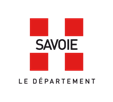 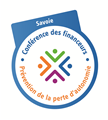 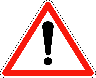 Remplissez la fiche action très précisement. Toute fiche insuffisament renseignée entraînera le rejet du dossier.Numéro siret de la structure : 	Annexe 2Attestation sur l’honneurJe soussigné 	représentant légal de : - certifie que  		est en règle au regard de l’ensemble des déclarations sociales et fiscales ainsi que des cotisations et paiements correspondants.- certifie exactes  et sincères les informations du présent dossier, notamment la mention de l’ensemble des demandes de subvention introduite auprès d’autres financeurs publics.- Demande une participation financière de : 	 Euros pour l’année…..- M’engager à réaliser le projet dans les conditions définies dans la convention notamment à respecter les obligations ci-dessous : 1 - Transmettre au service instructeur les décisions et certificats de versement relatifs aux aides publiques sollicitées.2 - Respecter les dates d’éligibilité des dépenses prévues dans la convention portant attribution de la participation financière de la Conférence des financeurs du département de la Savoie.3 - Respecter les règles d’éligibilité des dépenses. A ce titre ne sont pas incluses dans l’assiette de la subvention les dépenses relatives : aux achats d’équipements amortissables ou de biens immobilisés ;aux frais financiers, bancaires et intérêts d’emprunts ; à la TVA récupérable ;aux rémunérations de fonctionnaires.4 - Informer le service instructeur de l’avancement de l’opération ou de l’abandon du projet et ne pas modifier le contenu du projet ou le plan de financement initial sauf accord du service.5 -  Donner suite à toute demande du service instructeur aux fins d’obtenir les pièces ou informations relatives au conventionnement ou à la liquidation de l’aide. Le porteur est informé que le service instructeur procédera à la clôture de son dossier faute de réponse de sa part.6 - Remettre au service instructeur les bilans qualitatifs, quantitatifs et financiers finalisés selon les modèles transmis et aux dates prévues par la convention. A l’appui de ces bilans, le porteur communiquera en pièces jointes les décisions des cofinanceurs publics qui n’auraient pas été produites antérieurement ainsi que la liste des factures et pièces comptables et valeur probante équivalente justifiant des dépenses déclarées aux bilans correspondants.7 - Déclarer des dépenses effectivement encourues, c'est-à-dire correspondant à des paiements exécutés et justifiés par des pièces de dépense acquittées (facture avec mention portée par le fournisseur, feuilles de salaire…) ou des pièces de valeur probante équivalente.8 - Se soumettre à tout contrôle technique, administratif et financier, sur pièces et/ou sur place, y compris au sein de sa comptabilité, effectué par le service instructeur ou par toute autorité commissionnée par l’autorité de gestion ou par les corps d’inspections et de contrôle nationaux ou communautaires. A cet effet, le porteur s’engage à présenter aux agents de contrôle tous documents et pièces établissant la réalité, la régularité et l’éligibilité des dépenses encourues.9 – Conserver les pièces justificatives jusqu’à la date limite à laquelle sont susceptibles d’intervenir les contrôles soit : 3 ans après la date de fin de la convention.10 – Procéder au reversement, partiel ou total des sommes versées, exigé par l’autorité de gestion en cas de non-respect des obligations ci-dessus et notamment, de refus des contrôles, de la non-exécution totale ou partielle de l’opération, de la modification du plan de financement sans autorisation préalable ou de l’utilisation des fonds non conforme à l’objet.Cachet de l’organisme (obligatoire): Fait pour valoir ce que de droit, A : Date : Nom , qualité et signature du responsable légal de l’organisme : Les fausses déclarations sont sanctionnées par les articles 441-1 et suivants du code pénalAnnexe 3 (budget prévisionnel)Identification de la structureIdentification de la structureNom Adresse Courriel TéléphoneCoordonnées représentant légalCoordonnées représentant légalNom Prénom FonctionCourriel TéléphoneCoordonnées référent projet Coordonnées référent projet Nom Prénom FonctionCourriel TéléphoneLe ProjetLe ProjetTitre du projetAxe concerné (numéro)Description : -Contexte/argumentaire sur la pertinence du projet - Objectifs généraux sur 1 an - Déroulé du projet (nombre de séances, fréquence, nombre de bénéficiaires attendu, moyens mis en œuvre)- Résultats attendus sur la prévention de la perte d’autonomieTerritoire de réalisation (précis)Partenaires/PrestatairesPartenaires/PrestatairesNomPrénom Qualification - diplômesRôle dans la mise en œuvre du projet Modalités de mise en œuvreModalités de mise en œuvreCalendrierCommunication /actionsModalité d’accès au projet (transport, covoiturage, non prévu…)Budget Budget Subvention sollicitée(en € sans virgule)2022 : Coût prévisionnel pour l’usagerBudget prévisionnel détailléTableau en annexeCo-financements : autres demandes de financements auprès d’autres porteurs pour cette action (Si oui : rajouter le détail des demandes et l’état de la demande (en attente de réponse ou validée)Evaluation du projetEvaluation du projetOutils et méthodologie utiliséeUtilisation des supports CFPPA 73 obligatoire      ( 2 fiches bilan + questionnaires structure et seniors)OUI                                                                    Nom du porteur:Nom du porteur:Année concernée :CHARGESCHARGESCHARGESMONTANT   EN EUROS (1)PRODUITSMONTANT   EN EUROS (1)Charges spécifiques à l'actionCharges spécifiques à l'actionCharges spécifiques à l'actionRessources propresAchatsAchatsAchatsPrestations de services (détailler/prestataire)Prestations de services (détailler/prestataire)Prestations de services (détailler/prestataire)Subventions demandées (à remplir précisément)Matières et fournituresMatières et fournituresMatières et fournituresEtat : (à détailler)Services extérieursServices extérieursServices extérieursLocationsLocationsLocationsRégion :Entretien et réparationEntretien et réparationEntretien et réparationAssuranceAssuranceAssuranceDépartement : Hors CFPPA Autres services extérieurs Autres services extérieurs Autres services extérieurs CFPPAHonorairesHonorairesHonorairesCommunes(s) :Publicité, publicationPublicité, publicationPublicité, publicationDéplacements, missions, réceptionsDéplacements, missions, réceptionsDéplacements, missions, réceptionsOrganismes sociaux (à détailler) :Charges de personnelCharges de personnelCharges de personnelSalaire et charges (internes à la strucutre)Salaire et charges (internes à la strucutre)Salaire et charges (internes à la strucutre)Fonds européens :Frais générauxFrais générauxFrais générauxAutres :COUT TOTAL DU PROJETCOUT TOTAL DU PROJETCOUT TOTAL DU PROJETTOTAL DES RECETTESEmplois des contributions volontaires en natureEmplois des contributions volontaires en natureEmplois des contributions volontaires en natureContributions volontaires en natureSecours en natureSecours en natureSecours en natureBénévolatMise à disposition gratuite de biens et prestationsMise à disposition gratuite de biens et prestationsMise à disposition gratuite de biens et prestationsPrestations en naturePersonnel bénévolePersonnel bénévolePersonnel bénévoleDons en natureTOTAL DES CHARGES (2)TOTAL DES CHARGES (2)TOTAL DES CHARGES (2)TOTAL DES PRODUITS (2)(1) Ne pas indiquer les centimes d'euros(1) Ne pas indiquer les centimes d'euros(1) Ne pas indiquer les centimes d'euros(2)) Le budget doit être équilibré et doit faire figurer le montant de la subvention sollicitée(2)) Le budget doit être équilibré et doit faire figurer le montant de la subvention sollicitée(2)) Le budget doit être équilibré et doit faire figurer le montant de la subvention sollicitée(2)) Le budget doit être équilibré et doit faire figurer le montant de la subvention sollicitée(2)) Le budget doit être équilibré et doit faire figurer le montant de la subvention sollicitéeAu regard du coût total du projet, l'association sollicite une subvention de _ _ _ _ _ _  eurosAu regard du coût total du projet, l'association sollicite une subvention de _ _ _ _ _ _  eurosAu regard du coût total du projet, l'association sollicite une subvention de _ _ _ _ _ _  eurosAu regard du coût total du projet, l'association sollicite une subvention de _ _ _ _ _ _  eurosAu regard du coût total du projet, l'association sollicite une subvention de _ _ _ _ _ _  euros